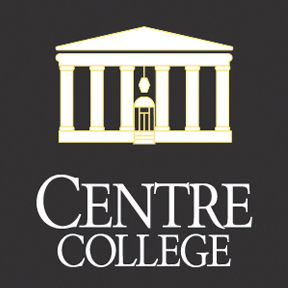 Sexual Misconduct PolicyAway From Campus Resources for Complainants and RespondentsTraveling AbroadIf you experience or are alleged to have committed sexual violence while you are away from the Danville-Boyle County area, you should immediately contact and seek guidance from a member of Centre Staff or Faculty. If you are in a program where there is not a Centre faculty member leading the program (such as at Universities in Glasgow, Reading, Yamaguchi, Shanghai, Northern Ireland, Segovia, Regensburg, or Marista), you should immediately contact someone at the international office of your host institution.  After contacting either the Centre faculty person or the responsible person at the host university, you will be assisted in accessing medical care and support services, contacting the nearest U.S. Embassy or Consulate as needed:Consular officers are available for emergency assistance 24 hours/day, 7 days/week.Contact information for U.S. Embassies and Consulates U.S. can be found at http://www.usembassy.gov/overseas or by going to the individual Country specific information pages found at http://travel.state.gov/content/passports/english/country.html.To contact the Department of State in the U.S. call 1-888-407-4747 (from the U.S. or Canada) or (202) 501-4444 (from overseas).According to the Department of Justice’s Office for Victims of Crime, ”…The U.S. Department of State provides advice, guidance, and assistance to its embassies and consulates and, through the Office of Overseas Citizens Services, facilitates the exchange of information between U.S. embassies and consulates and victim service providers.The overseas representatives of the U.S. Department of State at embassies and consulates apply their resources to provide—Immediate assistance, in person or on the telephone. Information about the role and services of local law enforcement. Practical assistance. Coordination of services with local governments and resources. Emotional support. Assistance for victims of crime who must return to a country to testify.Keep in mind, however, that consular officers are not solely victim advocates. Therefore, the time and effort they can spend assisting victims of crime from initial victimization to recovery may appear minimal compared with U.S. standards for victim advocates providing victim assistance…”Locating Medical and Mental Health Care:Before you go abroad, learn what medical services your health insurance will cover overseas.  If your health insurance policy provides coverage outside the United States, REMEMBER to carry both your insurance policy identity card as proof of such insurance and a claim form.Often by calling the numbers on your insurance card, they can help identify health and mental health counseling resources as well, or if your parents have an EAP benefit, the EAP may also assist you to find resources. You can find additional information about dealing with medical emergencies and finding medical services from the U.S Department of State at:http://travel.state.gov/content/passports/english/go/health.html#emergenciesStudents studying abroad through any Centre program receive EIIA International Travel Insurance Coverage at no additional cost. The categories of coverage provided are accident and sickness ($100,000 limit); emergency medical evacuation ($1,000,000 limit); accidental death and dismemberment ($200,000 limit); medical repatriation ($1,000,000 limit).For specific questions, please contact the Center for Global Citizenship at 859.238.5285 or leigh.cocanougher@centre.edu.Please bear in mind that we cannot refer you to a specific doctor or hospital, nor does being on a U.S. Embassy or Consulate list mean that the U.S. Embassy or Consulate or the College recommends that doctor or hospital.  We are not responsible or liable for the professional ability or quality of service you may receive from a doctor or a hospital on a list.  Locating Victim Assistance Programs:These are sexual assault resources cited by the U.S. Department of State when you are traveling abroad: RAINN (Rape, Abuse and Incest National Network) at https://rainn.org/Toll-free 24/7 hotline for sexual assault counseling and referrals: 1-800-656-HOPE (4673).  RAINN also offers a hotline that provides live, secure, anonymous crisis support for victims of sexual violence, their friends, and families over RAINN's website.  The Online Hotline is free of charge and is available 24 hours per day, 7 days per week.U.S. Department of Justice Office on Violence Against Women at http://www.justice.gov/ovwInformation about local sexual assault victim assistance coalitions.International Directory of Domestic Violence Agencies at http://www.hotpeachpages.net/ Global list of abuse hotlines, shelters, refuges, crisis centers and women's organizations, plus domestic violence information in over 90 languages.  NOTE: The agencies and organizations listed on this international directory have not been vetted by the U.S. Department of State or other federal agency.The U.S. Department of State and Centre College assume no responsibility for the professional ability or integrity of the organizations whose names appear above.  This referral does not constitute an endorsement or recommendation of the U.S. Department of State or Centre College.Contact Information for Campus Resources:The members of the Title IX Team for 2022-2023 are:Kay Drake, Title IX CoordinatorVice President for Human Resources and Administrative ServicesHorky House, first floor859-238-5464kay.drake@centre.eduSarah Cramer, Title IX Team MemberSexual Assault Prevention & Education SpecialistCampus Center, Office 207A859-238-5519sarah.cramer@centre.eduGina Nicoletti-Bellinger, Title IX Team MemberAssociate Athletic DirectorSutcliffe Hall, Athletics administration office859-238-5493gina.nicoletti@centre.eduGary Bugg, Title IX Team MemberDirector of Public SafetyPublic Safety Office, West Walnut Street859-238-5535gary.bugg@centre.eduKevin Milby, Title IX Team MemberDirector of Public SafetyPublic Safety Office, West Walnut Street859-238-5534kevin.milby@centre.eduDr. Mary Gulley, Title IX Team MemberAsst. Dean for Advising, Asst. Professor of Psychology Old Centre, Dean’s Office859-238-5223mary.gulley@centre.edu	Kevin Reese, Title IX Team Member Director of Residence LifeNevin Hall Residence Life Office, Room 112B859-238-5946kevin.reese@centre.eduMelinda Weathers, Title IX Team MemberDirector of Diversity & Inclusion EducationStuart Hall, Office of Diversity & Inclusion 859-238-5398melinda.weathers@centre.edu	Other Contact Information	Office  			After HoursCentre College Counseling 		859-238-5740	859-238-5740 to receiveServices (for students only)					 an emergency numberEmployee Assistance Program (EAP)      800-865-1044 (24 Hours a day)(for Faculty and Staff only)Centre College Student Health		859-238-5530	contact Centre DPS at Services (for students only)                        859-236-4357 to reach a nurse after hoursCentre College Chaplain Services               See contact number in campus directoryCentre College Dept. of Public Safety	859-236-4357 (24 hours a day)